1. Refferensi :Robert. A. R. Dan Donn. B. 2002. Psikologi Sosial. Jilid 1.  Erlangga : JakartaRobert. A. R. Dan Donn. B. 2002. Psikologi Sosial. Jilid 2.  Erlangga : JakartaTaylor. E.S., Peplau. A.L., Sears.O.D. 2009. Psikologi Sosial. Edisi kedua belas. Kencana; Jakarta.Sarlito. W.S., dan Eko.A.M. 2009. Psikologi Sosial. Salemba Humanika: Jakarta.Rahman. A.A. 2013. Psikologi Sosial. Integrasi Pengetahuan Wahyu dan Pengetahuan Empirik. Rajawali Pers: Jakarta.2. Penilian tes tertulis Soal : Tuliskan apa yang saudara pahami tentang psikologi sosial. Jelaskan kedudukan dan bentuk bentuk kajian teori psikologi sosial dalam perilaku manusia di masyarakat   1. Refferensi :Robert. A. R. Dan Donn. B. 2002. Psikologi Sosial. Jilid 1.  Erlangga : JakartaRobert. A. R. Dan Donn. B. 2002. Psikologi Sosial. Jilid 2.  Erlangga : JakartaTaylor. E.S., Peplau. A.L., Sears.O.D. 2009. Psikologi Sosial. Edisi kedua belas. Kencana; Jakarta.Sarlito. W.S., dan Eko.A.M. 2009. Psikologi Sosial. Salemba Humanika: Jakarta.Rahman. A.A. 2013. Psikologi Sosial. Integrasi Pengetahuan Wahyu dan Pengetahuan Empirik. Rajawali Pers: Jakarta.Ikatan Psikologi Sosial (editor: Pitaloka, A). 2017. Teori Psikologi Sosial Kontemporer. Rajawali Pers; Jakarta.2. Penilian:    Non Test:     1. Ketepatan, Kesesuaian, kerapian dalam mengintisarikan  materi tentang teori-teori  psikologi sosial yang terkait dengan perilaku masyarakat1. Refferensi :Robert. A. R. Dan Donn. B. 2002. Psikologi Sosial. Jilid 1.  Erlangga : JakartaRobert. A. R. Dan Donn. B. 2002. Psikologi Sosial. Jilid 2.  Erlangga : JakartaTaylor. E.S., Peplau. A.L., Sears.O.D. 2009. Psikologi Sosial. Edisi kedua belas. Kencana; Jakarta.Sarlito. W.S., dan Eko.A.M. 2009. Psikologi Sosial. Salemba Humanika: Jakarta.Rahman. A.A. 2013. Psikologi Sosial. Integrasi Pengetahuan Wahyu dan Pengetahuan Empirik. Rajawali Pers: Jakarta.2. Penilian Non Tes    Soal :Keaktifan dan kerjasama antar anggota dalam diskusi kelompok tentang persepsi orang dan kognisi sosial  secara umum.Kesesuaian, ketepatan dan kerapian dalam merangkum tugas kelompok tentang  persepsi orang dan kognisi sosial secara umum.1. Refferensi :Robert. A. R. Dan Donn. B. 2002. Psikologi Sosial. Jilid 1.  Erlangga : JakartaRobert. A. R. Dan Donn. B. 2002. Psikologi Sosial. Jilid 2.  Erlangga : JakartaTaylor. E.S., Peplau. A.L., Sears.O.D. 2009. Psikologi Sosial. Edisi kedua belas. Kencana; Jakarta.Sarlito. W.S., dan Eko.A.M. 2009. Psikologi Sosial. Salemba Humanika: Jakarta.Rahman. A.A. 2013. Psikologi Sosial. Integrasi Pengetahuan Wahyu dan Pengetahuan Empirik. Rajawali Pers: Jakarta.Ikatan Psikologi Sosial (editor: Pitaloka, A). 2017. Teori Psikologi Sosial Kontemporer. Rajawali Pers; Jakarta.2. Penilian Non Tes    Soal Ketepatan, kerapian materi  mendiskripsikan diri,sikap, dan perubahan sikap, Penguasaan materi, presentasi Skill dan interaksi terhadap audience saat presentasi.1. Refferensi :Robert. A. R. Dan Donn. B. 2002. Psikologi Sosial. Jilid 1.  Erlangga : JakartaRobert. A. R. Dan Donn. B. 2002. Psikologi Sosial. Jilid 2.  Erlangga : JakartaTaylor. E.S., Peplau. A.L., Sears.O.D. 2009. Psikologi Sosial. Edisi kedua belas. Kencana; Jakarta.Sarlito. W.S., dan Eko.A.M. 2009. Psikologi Sosial. Salemba Humanika: Jakarta.Idhamsyah. E.P. dan Ardiningtiyas. P. 2012. Psikologi Prasangka. Ghalia Indonesia : BogorRahman. A.A. 2013. Psikologi Sosial. Integrasi Pengetahuan Wahyu dan Pengetahuan Empirik. Rajawali Pers: Jakarta..2. Penilian non tertulis   Soal :Ketepatan, kerapian materi PPT tentang  pengaruh sosial dan prasangka yang sudah ditentukan   Penguasaan materi, presentasi Skill dan interaksi terhadap audience saat presentasi.1. Refferensi :Robert. A. R. Dan Donn. B. 2002. Psikologi Sosial. Jilid 1.  Erlangga : JakartaRobert. A. R. Dan Donn. B. 2002. Psikologi Sosial. Jilid 2.  Erlangga : JakartaTaylor. E.S., Peplau. A.L., Sears.O.D. 2009. Psikologi Sosial. Edisi kedua belas. Kencana; Jakarta.Sarlito. W.S., dan Eko.A.M. 2009. Psikologi Sosial. Salemba Humanika: Jakarta.Idhamsyah. E.P. dan Ardiningtiyas. P. 2012. Psikologi Prasangka. Ghalia Indonesia : BogorRahman. A.A. 2013. Psikologi Sosial. Integrasi Pengetahuan Wahyu dan Pengetahuan Empirik. Rajawali Pers: Jakarta.2. Penilian Non TestKetepatan, kerapian materi PPT tentang daya tarik interpersonal dan hubungan interpersonal  yang sudah ditentukan.Penguasaan materi, presentasi Skill dan interaksi terhadap audience saat presentasi.1. Refferensi :Robert. A. R. Dan Donn. B. 2002. Psikologi Sosial. Jilid 1.  Erlangga : JakartaRobert. A. R. Dan Donn. B. 2002. Psikologi Sosial. Jilid 2.  Erlangga : JakartaTaylor. E.S., Peplau. A.L., Sears.O.D. 2009. Psikologi Sosial. Edisi kedua belas. Kencana; Jakarta.Sarlito. W.S., dan Eko.A.M. 2009. Psikologi Sosial. Salemba Humanika: Jakarta.Rahman. A.A. 2013. Psikologi Sosial. Integrasi Pengetahuan Wahyu dan Pengetahuan Empirik. Rajawali Pers: Jakarta.2. Penilian    Non- tes :Sistematika, ketepatan dan kerapian dalam mensarikan dan me ringkas jurnal dalam bentuk  Makalah tentang perilaku dalam kelompok dan gender.Keaktifan dan kerjasama antar anggota dalam diskusi kelompok tentang perilaku dalam kelompok dan gender.1. Refferensi :Robert. A. R. Dan Donn. B. 2002. Psikologi Sosial. Jilid 1.  Erlangga : JakartaRobert. A. R. Dan Donn. B. 2002. Psikologi Sosial. Jilid 2.  Erlangga : JakartaTaylor. E.S., Peplau. A.L., Sears.O.D. 2009. Psikologi Sosial. Edisi kedua belas. Kencana; Jakarta.Sarlito. W.S., dan Eko.A.M. 2009. Psikologi Sosial. Salemba Humanika: Jakarta.Rahman. A.A. 2013. Psikologi Sosial. Integrasi Pengetahuan Wahyu dan Pengetahuan Empirik. Rajawali Pers: Jakarta.2. Penilian tes tertulis    Soal Sistematika, ketepatan dan kerapian dalam mengintisarikan/reviu dan meringkas jurnal dalam bentuk Makalah tentang perilaku menolong dan agresi.Keaktifan dan kerjasama antar anggota dalam diskusi kelompok tentang perilaku menolong dan agresi.1. Refferensi :Robert. A. R. Dan Donn. B. 2002. Psikologi Sosial. Jilid 1.  Erlangga : JakartaRobert. A. R. Dan Donn. B. 2002. Psikologi Sosial. Jilid 2.  Erlangga : JakartaTaylor. E.S., Peplau. A.L., Sears.O.D. 2009. Psikologi Sosial. Edisi kedua belas. Kencana; Jakarta.Sarlito. W.S., dan Eko.A.M. 2009. Psikologi Sosial. Salemba Humanika: Jakarta.Rahman. A.A. 2013. Psikologi Sosial. Integrasi Pengetahuan Wahyu dan Pengetahuan Empirik. Rajawali Pers: Jakarta.2. Penilian Non Tes :Ketepatan, kerapian materi PPT tentang mampu menjelaskan peranan psikologi sosial dalam kehidupan manusia (masyarakat) baik dari aspek kesehatan, sosial dan politik.sudah ditentukanPenguasaan materi, presentasi Skill dan interaksi terhadap audience saat presentasi.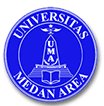 UNIVERSITAS MEDAN AREAFAKULTAS             : ILMU SOSIAL DAN ILMU POLITIKPROGRAM STUDI: ADMINISTRASI PUBLIKRENCANA PELAKSANAAN PERKULIAHAN (RPP)RENCANA PELAKSANAAN PERKULIAHAN (RPP)PERTEMUAN IPERTEMUAN IPERTEMUAN IProgram Studi:Administrasi PublikMata Kuliah:Psikologi SosialKode Mata Kuliah :FIP 50007SKS:2 SKSSemester:IIIWaktu:100 menitDosen:Babby Hasmayni, S.Psi., M.SiCPMKMampu menjelaskan definisi dan ruang lingkup psikologi sosialSub-CPMK :Pendahuluan, definisi dan ruang lingkup  psikologi sosial, kaitannya, serta  peranannya dalam segala bentuk yang terkait dengan perilaku, dan kehidupan manusia dimasyarakat.Materi Ajar:Kontrak kuliah dan silabusDefinisi dan ruang lingkup psikologi sosialKajian yang  termasuk dalam psikologi sosial pada perilaku dan kehidupan manusia di masyarakatKegiatan PerkulihananKegiatan PerkulihananKegiatan PerkulihananKegiatan PerkulihananTahap KegiatanUraian KegiatanMetodeEstimasi WaktuPendahuluanMengucapkan salam dan membuka kelas dengan doaMenjelaskan kontrak kuliah dan silabusMembagi mahasiswa  dalam kelompok kelompok diskusi dalam satu semesterCeramah dan diskusi30 menitKegiatan intiMenjelaskan pengertian dan ruang lingkup tentang psikologi sosialMenjelaskan tentang teori –teori yang terkait dalam psikologi sosialMenjelaskan kajian-kajian. gejala-gejala yang terkait dengan psikologi sosial pada perilaku manusia di masyarakatCeramah dan diskusi50 menitPenutupMenginformasikan tugas untuk pertemuan berikutnyaMemberikan  test tertulis/sesi  tanya jawabMenutup kelas dengan doa Quis 20 menitUNIVERSITAS MEDAN AREAFAKULTAS             : ILMU SOSIAL DAN ILMU POLITIKPROGRAM STUDI: ADMINISTRASI PUBLIKRENCANA PELAKSANAAN PERKULIAHAN (RPP)RENCANA PELAKSANAAN PERKULIAHAN (RPP)PERTEMUAN IIPERTEMUAN IIPERTEMUAN IIProgram Studi:Administrasi PublikMata Kuliah:Psikologi SosialKode Mata Kuliah :SKS:2 SKSSemester:IIIWaktu:100 menitDosen:Babby Hasmayni, S.Psi., M.SiCPMK:Mampu menjelaskan dan menggambarkan aplikasi dari teori dan metode dalam psikologi sosial.Sub-CPMK :Mahasiswa mampu menjelaskan dan mendeskripsikan  teori-teori  dan metode dalam psikologi sosial.Materi Ajar:Teori  dualitas pemerosesan Teori pilihan rasionalTeori  keadilanFocus norm theoryTeori identitas sosialSosial dominance theoryKegiatan PerkulihananKegiatan PerkulihananKegiatan PerkulihananKegiatan PerkulihananTahap KegiatanUraian KegiatanMetodeEstimasi WaktuPendahuluanMengucapkan salam dan membuka kelas dengan doaMenyampaikan materi  pertemuan dan metode pembelajaran yang dipakaiCeramah 5 menitKegiatan intiDengan menggunakan media OHP :  menjelaskan tentang  gambaran perilaku dan aplikasi dari teori dan metode dalam psikologi sosial.Memberikan kesempatan kepada mawasiswa untuk mengajukan pertanyaan apabila ada hal yang tidak jelasMenjawab pertanyaan mahasiswaMemberikan kesempatan mahasiswa untuk berdiskusiCeramah dan diskusiPemberian topik yang disepakati80 menitPenutupMenginformasikan materi tugas untuk pertemuan  berikutnya Menutup kelas dengan doa 15 menitUNIVERSITAS MEDAN AREAFAKULTAS             : ILMU SOSIAL DAN ILMU POLITIKPROGRAM STUDI: ADMINISTRASI PUBLIKRENCANA PELAKSANAAN PERKULIAHAN (RPP)RENCANA PELAKSANAAN PERKULIAHAN (RPP)PERTEMUAN  IIIPERTEMUAN  IIIPERTEMUAN  IIIProgram Studi:Administrasi PublikMata Kuliah:Psikologi SosialKode Mata Kuliah :SKS:2 SKSSemester:IIIWaktu:100 menitDosen:Babby Hasmayni, S.Psi., M.SiCPMK:Mampu menjelaskan persepsi sosial (social perception),  kognisi sosial, diri, sikap, pengaruh sosial, prasangka, daya tarik interpersonal dan hubungan interpersonal, perilaku dalam kelompok, gender, perilaku menolong, agresi.Sub-CPMK :Mahasiswa mampu menjelaskan , Persepsi orang (membentuk kesan terhadap orang lain),  kognisi sosial (memahami dunia sosial).Materi Ajar:Pengertian persepsi dan kognisi sosialMengintegrasikan kesan dan sebab akibatKomunikasi non-verbal dan problem penipuanInferensi sosialEmosi dsn skemaKegiatan PerkulihananKegiatan PerkulihananKegiatan PerkulihananKegiatan PerkulihananTahap KegiatanUraian KegiatanMetodeEstimasi WaktuPendahuluanMengucapkan salam dan membuka kelas dengan doaMenjelaskan matri  pertemuan dan metode pembelajaran yang akan dipakai.Ceramah dan diskusi5 menitKegiatan intiMenjelaskan ketentuan dan cara belajar kolaboratif di kelas.Membagi kelompok yang sudah ditentukan dengan topic masing-masing yang sudah diberikan.Mengawasi proses diskusi kelompok mahasiswa.Membantu memfasilitasi perbedaan pendapat pada saat diskusi.menyimpulkan materi  diskusi kelompok.Belajar kolaboratifMahasiswa diwajibkan menghafal 1 bentuk  kognisi sosial dan emosi75 menitPenutupMenginstruksinkan untuk merangkum hasil dari materi diskusi untuk dikumpulkan.Menginformasikan tugas untuk pertemuan berikutnyaMenutup kelas dengan doa Ceramah20 menitUNIVERSITAS MEDAN AREAFAKULTAS             : ILMU SOSIAL DAN ILMU POLITIKPROGRAM STUDI: ADMINISTRASI PUBLIKRENCANA PELAKSANAAN PERKULIAHAN (RPP)RENCANA PELAKSANAAN PERKULIAHAN (RPP)PERTEMUAN  IV dan VPERTEMUAN  IV dan VPERTEMUAN  IV dan VProgram Studi:Administrasi PublikMata Kuliah:Psikologi SosialKode Mata Kuliah :SKS:2 SKSSemester:IIIWaktu:100 menitDosen:Babby Hasmayni, S.Psi., M.SiCPMK:Mampu menjelaskan persepsi sosial (social perception),  kognisi sosial, diri, sikap, pengaruh sosial, prasangka, daya tarik interpersonal dan hubungan interpersonal, perilaku dalam kelompok, gender, perilaku menolong, agresi.Sub-CPMK :Mahasiswa mampu mendeskripsikan dan menjelaskan , Diri (belajar tentang diri), Sikap dan perubahan sikap.Materi Ajar:Apa itu diri dan aspekRegulasi diriMotivasi dan diriTeori pengembangan sosialMendefinisikan sikapTeori sikapPersuasiSikap dan perilakuKegiatan PerkulihananKegiatan PerkulihananKegiatan PerkulihananKegiatan PerkulihananTahap KegiatanUraian KegiatanMetodeEstimasi WaktuPendahuluanMengucapkan salam dan membuka kelas dengan doamenjelaskan materi pertemuan dan metode pembelajaran yang akan dipakai.Ceramah 2 (5 menit)Kegiatan intiMenjelaskan pengertian dari  diri dan aspek, Regulasi diri, Motivasi dan diri, Teori pengembangan sosial, Mendefinisikan sikap, Teori sikap, Persuasi, Sikap dan perilaku Mengarahkan mahasiswa untuk mempresentasikan tugas yang sudah diberikan dalam setiap kelompok.Mengawasi pelaksanaan presentasi masing –masing kelompok.Membimbing proses diskusi mahasiswaMemfasilitasi proses diskusi.Presentasi  diskusi2 (90 menit)PenutupMenginformasikan tugas untuk pertemuan  berikutnyaMenutup kelas dengan doa 2 (5 menit)UNIVERSITAS MEDAN AREAFAKULTAS             : ILMU SOSIAL DAN ILMU POLITIKPROGRAM STUDI: ADMINISTRASI PUBLIKRENCANA PELAKSANAAN PERKULIAHAN (RPP)RENCANA PELAKSANAAN PERKULIAHAN (RPP)PERTEMUAN VI dan VIIPERTEMUAN VI dan VIIPERTEMUAN VI dan VIIProgram Studi:Administrasi PublikMata Kuliah:Psikologi SosialKode Mata Kuliah :SKS:2 SKSSemester:IIIWaktu:100 menitDosen:Babby Hasmayni, S.Psi., M.SiCPMK:Mampu menjelaskan persepsi sosial (social perception),  kognisi sosial, diri, sikap, pengaruh sosial, prasangka, daya tarik interpersonal dan hubungan interpersonal, perilaku dalam kelompok, gender, perilaku menolong, agresi.Sub-CPMK :Mahasiswa mampu mendeskripsikan dan menjelaskan Pengaruh sosial dan PrasangkaMateri Ajar:KomformitasKetundukanKeatuhan terhadap otoritasPrasangkaMotif prasangkaIdentitas sosialBasis kognitif dari prasangka Mengurangi prasangkaWajah prasangka yang berubahStreotip Diskriminasi Kegiatan PerkulihananKegiatan PerkulihananKegiatan PerkulihananKegiatan PerkulihananTahap KegiatanUraian KegiatanMetodeEstimasi WaktuPendahuluanMengucapkan salam dan membuka kelas dengan doamenjelaskan matri pertemuan dan metode   pembelajaran yang akan dipakai.Ceramah dan diskusi2 (5  menit)Kegiatan intiMenjelaskan pengertian pengaruh sosial dan prasangkaMengarahkan mahasiswa untuk mempresentasikan tugas yang sudah diberikan dalam setiap kelompok. Mengawasi pelaksanaan presentasi masing - masing kelompok.Membimbing proses diskusi mahasiswaMemfasilitasi proses diskusi.Ceramah dan diskusi2 (90 menit)PenutupMenginformasikan tugas untuk pertemuan  berikutnyaMenutup kelas dengan doa2 (5  menit)UNIVERSITAS MEDAN AREAFAKULTAS             : ILMU SOSIAL DAN ILMU POLITIKPROGRAM STUDI: ADMINISTRASI PUBLIKRENCANA PELAKSANAAN PERKULIAHAN (RPP)RENCANA PELAKSANAAN PERKULIAHAN (RPP)PERTEMUAN  VIII (UTS)PERTEMUAN  VIII (UTS)PERTEMUAN  VIII (UTS)Program Studi:Administrasi PublikMata Kuliah:Psikologi SosialKode Mata Kuliah :SKS:2 SKSSemester:IIIWaktu:100 menitDosen:Babby Hasmayni, S.Psi., M.SiDeskripsi:Mahasiswa mengikuti ujian tengah semester yang diselenggarakan oleh dosen pengajar matakuliah yang bersangkutan dalam mengevaluasi proses belajar mengajar selama 7x pertemuan dan juga untuk mengetahui serapan materi yang telah diberikan sesuai dengan SILABUS.Kegiatan PerkulihananKegiatan PerkulihananKegiatan PerkulihananKegiatan PerkulihananTahap KegiatanUraian KegiatanMetodeEstimasi WaktuPendahuluanMembaca TatatertibBerdoaSyarat mengikuti ujian tengah semesterMengisi daftar hadir keikutsertakan UTS5 menitKegiatan intiMahasiswa mengerjakan soal UTS yang disajikan oleh dosen pengampu matakuliahMahasiswa mematuhi tata tertib UTS60 menitPenutupMahasiswa mengumpulkan lembar jawaban secara tertib setelah mengikuti ujian tengah semester.5 menitUNIVERSITAS MEDAN AREAFAKULTAS             : ILMU SOSIAL DAN ILMU POLITIKPROGRAM STUDI: ADMINISTRASI PUBLIKRENCANA PELAKSANAAN PERKULIAHAN (RPP)RENCANA PELAKSANAAN PERKULIAHAN (RPP)PERTEMUAN IX PERTEMUAN IX PERTEMUAN IX Program Studi:Administrasi PublikMata Kuliah:Psikologi SosialKode Mata Kuliah :SKS:2 SKSVVVSemester:IIIWaktu:100 menitDosen:Babby Hasmayni, S.Psi., M.SiCPMK:Mampu menjelaskan persepsi sosial (social perception),  kognisi sosial, diri, sikap, pengaruh sosial, prasangka, daya tarik interpersonal dan hubungan interpersonal, perilaku dalam kelompok, gender, perilaku menolong, agresi.Sub-CPMK :Mahasiswa mampu mendeskripsikan dan menjelaskan  Daya tarik interpersonal dan hubungan interpersonal.Materi Ajar:Teori interdepensi IntimasiKonflikKepuasanKomitmenRespon terhadap ketidakpuasanCinta/pernikahan/perselingkuhan.Kegiatan PerkulihananKegiatan PerkulihananKegiatan PerkulihananKegiatan PerkulihananTahap KegiatanUraian KegiatanMetodeEstimasi WaktuPendahuluanMengucapkan salam dan membuka kelas dengan doamenjelaskan matri pertemuan dan metode pembelajaran yang akan dipakai.Ceramah dan diskusi5 menitKegiatan intiMenjelaskan pengertian Daya tarik interpersonal dan hubungan interpersonalMengarahkan mahasiswa untuk mempresentasikan tugas yang sudah diberikan dalam setiap kelompok. Mengawasi pelaksanaan presentasi masing - masing kelompok.Membimbing proses diskusi mahasiswaMemfasilitasi proses diskusiPresentasi  dan diskusi90 menitPenutup1, Menginformasikan tugas untuk pertemuan berikutnya.Menutup kelas dengan doa 5 menitUNIVERSITAS MEDAN AREAFAKULTAS             : ILMU SOSIAL DAN ILMU POLITIKPROGRAM STUDI: ADMINISTRASI PUBLIKRENCANA PELAKSANAAN PERKULIAHAN (RPP)RENCANA PELAKSANAAN PERKULIAHAN (RPP)PERTEMUAN XPERTEMUAN XPERTEMUAN XProgram Studi:Administrasi PublikMata Kuliah:Psikologi SosialKode Mata Kuliah :SKS:2 SKSSemester:IIIWaktu:100 menitDosen:Babby Hasmayni, S.Psi., M.SiCPMK:Mampu menjelaskan persepsi sosial (social perception),  kognisi sosial, diri, sikap, pengaruh sosial, prasangka, daya tarik interpersonal dan hubungan interpersonal, perilaku dalam kelompok, gender, perilaku menolong, agresi.Sub-CPMK :Mampu mendeskripsikan dan menjelaskan proses Perilaku dalam kelompok, GenderMateri Ajar:Stereotip genderGender dan diriPerspektif teoritis tentang genderMembandingkan perilaku sosial perempuan dan priaKegiatan PerkulihananKegiatan PerkulihananKegiatan PerkulihananKegiatan PerkulihananTahap KegiatanUraian KegiatanMetodeEstimasi WaktuPendahuluanMengucapkan salam dan membuka kelas dengan doaMenjelaskan matri pertemuan dan metode  pembelajaran yang akan dipakai.Ceramah dan diskusi5 menitKegiatan intiMenjelaskan pengertian  proses perilku dalam kelompok dan genderMengarahkan mahasiswa untuk mendiskusikan tugas jurnal yang sudah di tentukan.Membimbing proses diskusi mahasiswaMemfasilitasi proses diskusi.CeramahPresentasi kelompok dan diskusi30  menit60 menitPenutupMenginformasikan tugas untuk pertemuan berikutnyaMenutup kelas dengan doa 5  menitUNIVERSITAS MEDAN AREAFAKULTAS             : ILMU SOSIAL DAN ILMU POLITIKPROGRAM STUDI: ADMINISTRASI PUBLIKRENCANA PELAKSANAAN PERKULIAHAN (RPP)RENCANA PELAKSANAAN PERKULIAHAN (RPP)PERTEMUAN XI , XII dan XIIIPERTEMUAN XI , XII dan XIIIPERTEMUAN XI , XII dan XIIIProgram Studi:Administrasi PublikMata Kuliah:Psikologi SosialKode Mata Kuliah :SKS:2 SKSSemester:IIIWaktu:100 menitDosen:Babby Hasmayni, S.Psi., M.SiCPMKMampu menjelaskan persepsi sosial (social perception),  kognisi sosial, diri, sikap, pengaruh sosial, prasangka, daya tarik interpersonal dan hubungan interpersonal, perilaku dalam kelompok, gender, perilaku menolong, agresi.Sub-CPMK :Mahasiswa mampu menjelaskan Perilaku menolong (Altruisme dan prososial),  dan agresiMateri Ajar:Defenisi Altruisme dan perilaku prososialPersepektif teoritis tentang tindakan menolongMengapa orang menolongKapan orang menolongIntervensi orang sekitarVolunterisme: membuat komitmen untuk membantuMerawatMenerima pertolonganAgresiAkar agresi Perspektif agresiSumber amarahPerilaku agresifPenyebab agresi pada manusiaReduksi perilaku agresifKekerasan di media, orang dekat, dan kekerasan dalam rumah tanggaMengatasi agresiKegiatan PerkulihananKegiatan PerkulihananKegiatan PerkulihananKegiatan PerkulihananTahap KegiatanUraian KegiatanMetodeEstimasi WaktuPendahuluanMengucapkan salam dan membuka kelas dengan doaMenjelaskan matri pertemuan dan metode  pembelajaran yang akan dipakai.Ceramah dan diskusi3 (5  menit)Kegiatan intiMenjelaskan pengertian perilaku menolong (Altruisme dan prososial), dan agresiMengarahkan mahasiswa untuk mendiskusikan tugas jurnal yang sudah di tentukan.Membimbing proses diskusi mahasiswaMemfasilitasi proses diskusi.Ceramah  Presentasi kelompok dan diskusi3 (30 menit)3 (60 menit)PenutupMenginformasikan tugas untuk pertemuan berikutnyaMenutup kelas dengan doa 3 (5 menit)UNIVERSITAS MEDAN AREAFAKULTAS             : ILMU SOSIAL DAN ILMU POLITIKPROGRAM STUDI: ADMINISTRASI PUBLIKRENCANA PELAKSANAAN PERKULIAHAN (RPP)RENCANA PELAKSANAAN PERKULIAHAN (RPP)PERTEMUAN XIV dan XVPERTEMUAN XIV dan XVPERTEMUAN XIV dan XVProgram Studi:Administrasi PublikMata Kuliah:Psikologi SosialKode Mata Kuliah :SKS:2 SKSSemester:IIIWaktu:100 menitDosen:Babby Hasmayni, S.Psi., M.SiCPMKMampu menjelaskan proses dan peranan setiap sub yang terkait dalam psikologi sosial.Mampu menjelaskan peranan psikologi sosial dalam kehidupan manusia (masyarakat) baik dari aspek kesehatan, sosial dan politik.Sub-CPMK :Mahasiswa mampu menidentfikasi dan mennjelaskan contoh-contoh psikologi sosial  yang berkaitan dengan perilaku manusia dalam  kehidupan manusia, baik dalam bentuk bermasyarakat, sosial/budaya dan politik.Materi Ajar:Psikologi sosial dalam kelompok dan massaNorma kelompokPembentuka dan faktor dasar leedakan sosialPsikologi sosial dan kesehatanPerilaaku sehatStres dan penyakitCoping Gejala, penyakit, dan dan perawatanKegiatan PerkulihananKegiatan PerkulihananKegiatan PerkulihananKegiatan PerkulihananTahap KegiatanUraian KegiatanMetodeEstimasi WaktuPendahuluanMengucapkan salam dan membuka kelas dengan doaMenjelaskan materi dan metode pembeajaran yang digunakan.Ceramah dan diskusi2 ( 5 menit)Kegiatan intiMenjelaskan proses dan peranan setiap sub yang terkait dalam psikologi sosial. Dan mampu menjelaskan peranan psikologi sosial dalam kehidupan manusia (masyarakat) baik dari aspek kesehatan, sosial dan politik.Mengarahkan mahasiswa untuk mempresentasikan tugas meringkas jurna lyang sudah  ditentukan dalam setiap kelompok. Mengawasi pelaksanaan presentasi masing - masing kelompok.Membimbing proses diskusi mahasiswa Memfasilitasi proses diskusi.CeramahPrsentasi dan diskusi dalam kelompok kecil2 (30 menit)2 (60 menit)PenutupMenginformasikan tugas untuk pertemuan berikutnyaMenutup kelas dengan doa 20 menitUNIVERSITAS MEDAN AREAFAKULTAS             : ILMU SOSIAL DAN ILMU POLITIKPROGRAM STUDI: ADMINISTRASI PUBLIKRENCANA PELAKSANAAN PERKULIAHAN (RPP)RENCANA PELAKSANAAN PERKULIAHAN (RPP)PERTEMUAN  XVI (UAS)PERTEMUAN  XVI (UAS)PERTEMUAN  XVI (UAS)Program Studi:Administrasi PublikMata Kuliah:Psikologi SosialKode Mata Kuliah :SKS:2 SKSSemester:IIIWaktu:100 menitDosen:Babby Hasmayni, S.Psi., M.SiDeskripsi:Mahasiswa mengikuti ujian Akhir semester yang diselenggarakan oleh dosen pengajar matakuliah yang bersangkutan dalam mengevaluasi proses belajar mengajar selama 7x pertemuan dan juga untuk mengetahui serapan materi yang telah diberikan sesuai dengan SILABUS.Kegiatan PerkulihananKegiatan PerkulihananKegiatan PerkulihananKegiatan PerkulihananTahap KegiatanUraian KegiatanMetodeEstimasi WaktuPendahuluanMembaca TatatertibBerdoaSyarat mengikuti ujian tengah semesterMengisi daftar hadir keikutsertakan UAS5 menitKegiatan intiMahasiswa mengerjakan soal UAS yang disajikan oleh dosen pengampu matakuliahMahasiswa mematuhi tata tertib UAS60 menitPenutupMahasiswa mengumpulkan lembar jawaban secara tertib setelah mengikuti ujian akhir semester. 5 menit